Organigrama de Mataderos Insulares de Gran Canaria SLU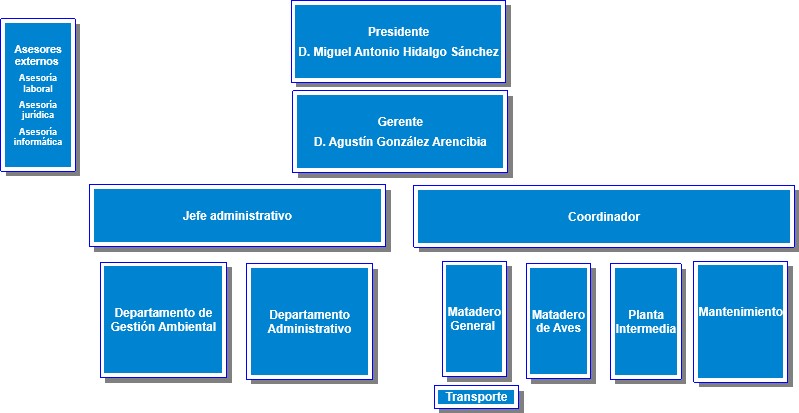 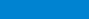 Consejo de Administración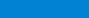 